Publicado en Barcelona el 11/02/2021 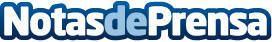 200 alumnos de colegios internacionales participarán en la Singularity Model United NationsLos alumnos-delegados representarán países miembros de las Naciones Unidas e intentarán buscar soluciones creativasDatos de contacto:EDEON MARKETING SLComunicación · Diseño · Marketing931929647Nota de prensa publicada en: https://www.notasdeprensa.es/200-alumnos-de-colegios-internacionales Categorias: Internacional Educación Emprendedores Solidaridad y cooperación Otras ciencias http://www.notasdeprensa.es